Overall Conference Evaluation.  Champions of Children Conference  .March 11-12, 2019  Itasca, IllinoisPlease take a moment to answer the following questions.  Your comments are an important contribution as we design learning experiences to meet your professional needs.Your discipline area: AdministratorAdvocateAttorneyCAC DirectorDCFSForensic InterviewerLaw EnforcementMedical Mental HealthOther: (please specify) _____________________How many conferences geared to working with children’s advocacy centers have you attended?0-3		4-6		7-9		10 and aboveHow did you learn about the conference? CACI EmailCACI NewsletterCACI WebsiteDCFS/D-NetCo-Worker/ColleagueOther: _________________________________What do you think are the strengths of this conference?What could be improved about the conference?What suggestions do you have for future presentation topics and/or presenters?Other comments:MONDAY, March 11, 2019		Session #1-“Hope and Healing, Life After Sexual Abuse” 		9:00-10:30 AM 	           						  	 Strongly 				           Strongly			    						 Disagree			                            AgreeComments: Concurrent Session 2 	        10:45 am to 12:15 PM   	Please check the box of the presentation you are evaluating.2A: Pediatric Aquatic:  Homicide Investigation2B: The Three Most Effective Little Known Social Media Searches2C: Preparation & Support for Children in Criminal Court Proceedings2D: Strategies for Providing Trauma Treatment to Kids with Disabilities	            						  	     Strongly 				           Strongly	Please rate the following items on a scale of 1 to 5.		     Disagree			                            AgreeComments: Concurrent Session 3 	        1:15 PM to 2:45 PM   	Please check the box of the presentation you are evaluating.3A: Water-Related Abuse and Pedophilia Part 13B: Protecting Yourself in a Tech World:  Digital MDT Safety and Ethical Concerns3C: Connecting Victims to Statewide & National Resources:  Are We Missing Anything?3D: Integration of Expressive Therapies            						  	     Strongly 				           Strongly	Please rate the following items on a scale of 1 to 5.		     Disagree			                            AgreeComments: Concurrent Session 4	        3:00 PM to 4:30 PM   	Please check the box of the presentation you are evaluating.4A:  Water-Related Abuse and Pedophilia4B:  Investigation, Trial, Conviction…Appeal:  Overcoming with a Coordinated Sexual Abuse Investigation4C:  Advocacy and the Impact on All MDT Members4D:  Empathy, Validation & Creating a Safe Space for Families         						  	     Strongly 				           Strongly	Please rate the following items on a scale of 1 to 5.		     Disagree			                            AgreeComments: TUESDAY, March 12, 2019	
Session #1-ACES and Trauma:  How to Create a Map of Safety for Children and Families		9:00 AM-10:30 AM	           						  	     Strongly 				           Strongly	Please rate the following items on a scale of 1 to 5.		     Disagree			                            AgreeComments: Concurrent Session 2 	        10:45 AM to 12:15 PM   	Please check the box of the presentation you are evaluating.2A: Truth and Justice for All2B: When the Child Abuser Carries a Bible2C: Trauma Informed Care and MDTs2D: Bruises, Fractures, and Burns:  Case Studies in Child Physical Abuse		           						  	     Strongly 				           Strongly	Please rate the following items on a scale of 1 to 5.		     Disagree			                            AgreeComments: Concurrent Session 3	   1:15 PM-2:45 PM 	Please check the box of the presentation you are evaluating.3A:  Sexual Assault- A Picture is Worth 1,000 Words:  Presenting Evidence in the Forensic Interview   3B:  Surviving the Stand:  How to Testify in a Child Sexual Abuse Case3C:   Strengthening the MDT3D:  Effects of Childhood Trauma:  Why Your Work Matters           						  						     	     Strongly 				           Strongly	Please rate the following items on a scale of 1 to 5.		     Disagree			                            AgreeComments: Concurrent Session 4	        3:00 PM-4:30 PM	Please check the box of the presentation you are evaluating.4A:  Sextortion4B:  Engaging Faith Communities4C:  Charting the Future of CAC MDTs4D:  Why it's Normal to be Normal:  The Physical Exam in Child Sexual Abuse			            						  	     Strongly 				           Strongly	Please rate the following items on a scale of 1 to 5.		     Disagree			                            AgreeComments: Overall  Conference  Evaluation.  Champions of Children Conference  .March 11-12, 2019 Itasca, IllinoisThank you for taking the time to fill out this form.  Please return it to a CACI staff person, someone wearing an “Ask Me” ribbon, or to the registration table.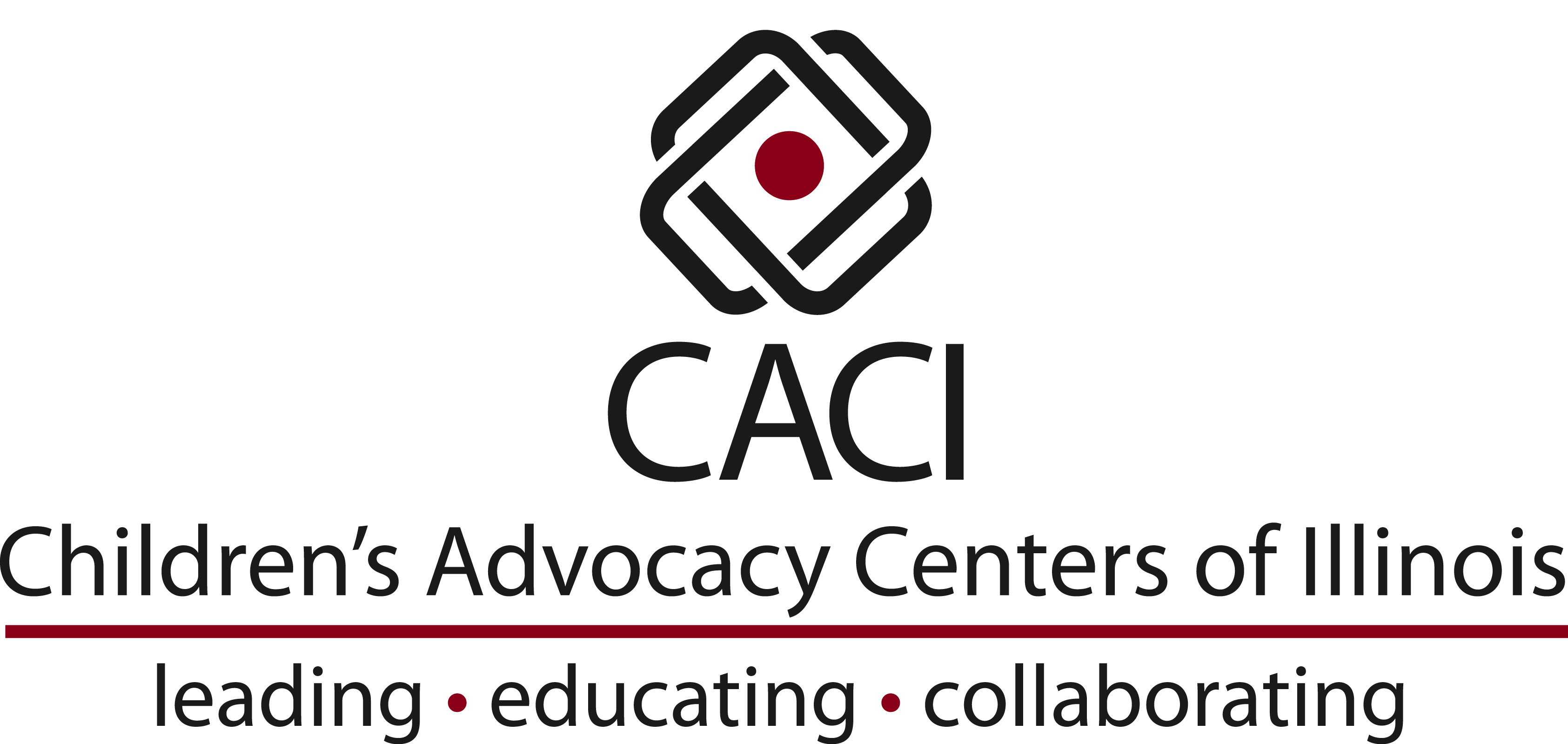 The presenter(s) demonstrated knowledge about the subject.12345My overall impression of the session is positive.12345The presenter(s) demonstrated knowledge about the subject.12345My overall impression of the session is positive.12345The presenter(s) demonstrated knowledge about the subject.12345My overall impression of the session is positive.12345The presenter(s) demonstrated knowledge about the subject.12345My overall impression of the session is positive.12345The presenter(s) demonstrated knowledge about the subject.12345My overall impression of the session is positive.12345The presenter(s) demonstrated knowledge about the subject.12345My overall impression of the session is positive.12345The presenter(s) demonstrated knowledge about the subject.12345My overall impression of the session is positive.12345The presenter(s) demonstrated knowledge about the subject.12345My overall impression of the session is positive.12345